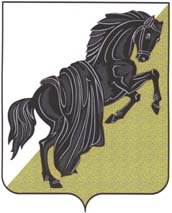 Собрание депутатовКаслинского муниципального районаПЯТОГО СОЗЫВАЧелябинской областиР Е Ш Е Н И Е от «15» ноября 2016 года № 92					                                                                                   г. КаслиО награждении Почётной грамотойСобрания депутатов Каслинскогомуниципального района Руководствуясь ст.21 Устава Каслинского муниципального района, на основании Положения о Почетной грамоте Собрания депутатов Каслинского муниципального района, утвержденного решением Собрания депутатов Каслинского муниципального района от 14.12.2010 №72 Собрание депутатов Каслинского муниципального района РЕШАЕТ:Наградить Почётной грамотой Собрания депутатов Каслинского муниципального района:Аввакумова Сергея Борисовича – водителя ООО «Вишневогорское АТП»,за добросовестный труд, высокое профессиональное мастерство и в связи с профессиональным праздником Днем работников автомобильного транспорта;Блинову Веру Викторовну – мастера-пекаря 4 разряда МУП «Каслинский хлебозавод»,за многолетний добросовестный труд, в связи с профессиональным праздником Днем работников сельского хозяйства и перерабатывающей промышленности и 70-летием МУП «Каслинский хлебозавод»;Дуракову Елену Сергеевну – инспектора по анализу, планированию и контролю направления анализа, планирования и контроля штаба Отдела МВД России по Каслинскому району,за образцовое исполнение служебных обязанностей, достигнутые высокие результаты в службе и в связи с празднованием Дня сотрудников органов внутренних дел;Иванова Сергея Михайловича – механика отдела технического контроля ООО «Вишневогорское АТП»,за добросовестный труд и в связи с профессиональным праздником Днем работников автомобильного транспорта;Коберт Юлию Вадимовну – старшего дознавателя отделения дознания Отдела МВД России по Каслинскому району,за образцовое исполнение служебных обязанностей, достигнутые высокие результаты в службе и в связи с празднованием Дня сотрудников органов внутренних дел;Колодий Ирину Александровну – преподавателя МУДО «Детская музыкальная школа» п.Вишневогорск Каслинского района,за многолетний добросовестный труд, преданность профессии, активную педагогическую и творческую деятельность и в связи с 50-летием МУДО «Детская музыкальная школа» п.Вишневогорск;Мусорова Василия Викторовича – водителя междугородных маршрутов ООО «Вишневогорское АТП»,за добросовестный труд, высокое профессиональное мастерство и в связи с профессиональным праздником Днем работников автомобильного транспорта;Сташенко Людмилу Александровну – старшую медицинскую сестру поликлиники ГБУЗ «Районная больница г.Касли»,за многолетний добросовестный труд и преданность профессии в сфере здравоохранения;Уракову Галину Васильевну – заведующую физиотерапевтическим отделением, врача физиотерапевта поликлиники ГБУЗ «Районная больница г.Касли»,за многолетний добросовестный труд, высокий профессионализм в сфере здравоохранения.2. Опубликовать настоящее решение в газете «Красное знамя».Председатель Собрания депутатов	Каслинского муниципального района						     Л.А.Лобашова